Publicado en Ciudad de México el 27/06/2019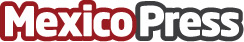 Motos también tienen la obligación de contratar un seguro de motocicletasA inicios de este año los propietarios de vehículos motorizados deberán contratar un seguro que garantice los daños que pueda provocar el asegurado a otras personas. Sin embargo, y de acuerdo al equipo actuarial de Rastreator.mx, esta cobertura no es suficiente para proteger al motociclistas, por lo que se necesita adquirir un plan más completoDatos de contacto:Prensa Rastreator55824392105582439210Nota de prensa publicada en: https://www.mexicopress.com.mx/motos-tambien-tienen-la-obligacion-de Categorías: Motociclismo Automovilismo E-Commerce Seguros Ciudad de México Industria Automotriz http://www.mexicopress.com.mx